THE PORTAL ARTS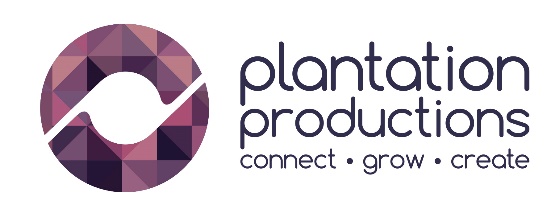 Recruitment ApplicationRole Title:		Projects Support WorkerProgramme:	Creative StepsClosing Date:	Midnight Sunday 24th April 2022 Thank you for your interest in the role of Projects Support Worker at Plantation Productions. Please read the accompanying recruitment pack for this role, which sets out details of our organisation, the job description and person specification.If you would like any further information on this role, please get in touch using the details at the end of this form. We look forward to receiving your application. Section 1: Your DetailsSection 2: Employment History and SuitabilityCurrent / Most Recent EmploymentPrevious Employment HistoryRelevant Volunteering Experience (If Applicable)Education HistoryRelevant CPD and Training Courses  Membership of Professional Bodies (If Applicable)Section 3: Personal StatementSection 4: Declaration  I confirm that the information I have provided in this application form is, to the best of my knowledge, true and complete.I understand that, if successful in the application, any false information provided may be cause for dismissal from the post. I consent to the information provided in this application form to be processed, used and stored in line with the Plantation Productions GDPR Policy and Recruitment Policy. I understand that the post holder is required to be a member of the Disclosure Scotland PVG Scheme and a check will be undertaken within the induction period. How To Apply:Please send completed application forms to info@plantation.org.uk.Recruitment Schedule:The closing date for applications is Sunday 24th April 2022. Any application forms received after this time will not be considered. Interviews will be held Thursday 28th April 2022.Plantation Productions is a Registered Charity in Scotland (No SCO42866)Title:First Name:Last Name:Address:Postcode:Telephone Number:Email Address:Job Title:Role:Organisation:Start Date:End Date:Notice Required:Brief Description of Duties:Brief Description of Duties:Brief Description of Duties:Brief Description of Duties:Job Title:Organisation:From – ToBrief Description:QualificationName of ProviderDatesName of CourseProvided ByDate CompletedReferring to the Job Description and Person Specification, please write a brief statement detailing your suitability for this post. Signed:Date: